
As my first year as a Director with Battlefords Minor Hockey wraps up, let's take a look back at the two U18 teams.At the conclusion of the U18 hockey season, two teams emerged with distinct trajectories. One team competed in the Step League while the other opted for an independent season, also representing BMHA at Provincials.The Step League team began with a roster of 21 players, which eventually reduced to 20 due to a recruitment to the 15AA team mid-season. Meanwhile, the U18A team consisted of 19 players. Remarkably, head coach recruitment was seamless, as both Chad Olsen and Larry Martell applied and readily accepted their respective coaching positions. Larry did encounter challenges assembly his team staff.On the competitive front, the U18A team extended their first playoff series to three games. However, they fell short of advancing to subsequent rounds at provincials. Throughout the regular season, they participated in 28 games, with 15 wins, 8 losses and 5 ties. Their competitive skill was further evidenced in tournaments, securing victories in two 'A' finals and one 'B' final across six events.The U18Step team had a regular season record of 2-15-1 which left them out of playoff contention. They attended one tournament.Overall, both teams demonstrated resilience and commitment throughout the season, each facing unique challenges and achieving successes in their respective journeys.Carla B. Bernier
BMHA U18 Director



 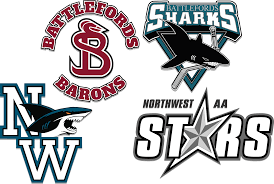 